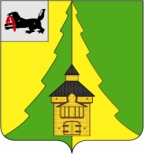 АДМИНИСТРАЦИЯ  НИЖНЕИЛИМСКОГО  МУНИЦИПАЛЬНОГО  РАЙОНАМесто проведения: 
г. Железногорск-Илимский
здание администрации района, ИМЦ, 2 этаж
10 апреля 2020года
время: 10.00 час.ПОВЕСТКА
заседания межведомственной комиссии
Нижнеилимского муниципального района по организации 
отдыха, оздоровления и занятости детей Нижнеилимского района                 Заместитель мэра района 
                  по социальной политике                                           Т.К.ПироговаА.Г.Чеснокова
(8 395 66) 32306№ п/пвремяНаименование вопросадокладчик1.10.00 – 10.151.Об обеспечении медицинского обслуживания во время проведения детской оздоровительной кампании 2020 года.2. О гигиенической подготовке кадров для работы в детских оздоровительных организациях.Юртова Анна Владимировна – зам.главного врача ОГБУЗ «ЖРБ»Чибышева Ирина Андреевна – начальник Департамента образования;Гамова Татьяна Анатольевна– и.о. главного врача ФБУЗ «Центр гигиены и эпидемиологии в Иркутской области в Нижнеилимском районе» (по согласованию)2.10.15 – 10.20О заключении договоров на организацию питания детей в лагерях с дневным пребыванием Чибышева Ирина Андреевна – начальник Департамента образования администрации 3.10.20 – 10.25О мерах по обеспечению санитарно-эпидемиологического благополучия населения при подготовке оздоровительных лагерей к работе в летний период  Товбов Александр Сергеевич – гл. специалист-эксперт территориального отдела Управления федеральной службы по надзору в сфере защиты прав потребителей и благополучия человека по ИО в г. Братске, Братском и Нижнеилимском районам (по согласованию)4.10.25 – 10.35Информация об организации работы профильных смен в лагерях с дневным пребыванием детей:
- организация специализированных (профильных смен);- о проведении единых дней здоровья, профилактики социально-негативных явлений в детской средеЧибышева Ирина Андреевна – начальник Департамента образования администрации;Гуркова Н.А. – региональный представитель по профилактике наркомании;5.10.35 – 10.45Об организации проведения развлекательных, спортивных мероприятий в лагерях с дневным пребыванием детей, а также проведение культурно-массовых мероприятий для детей по месту жительства в летний период.О работе культурно-досуговых учреждений в летний период.Ильина Екатерина Петровна – начальник отдела по культуре, спорту и делам молодежи6.10.45– 10.55Информация о проводимых мероприятиях по дезинфекции, дезинсекции, акарицидной, дератизационной обработок территорий, прилегающих к учреждениям, организующим отдых и оздоровление детейЧибышева Ирина Андреевна – начальник Департамента образования администрации;7.10.55 -11.00Информация об исполнении Решений (протокола поручений от 10.03.2020 г.)Пирогова Т.К. – председатель МВК